Katecheza                          20.04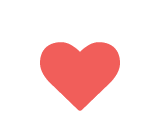 Temat; Świadectwa zmartwychwstałego Chrystusa.Witam serdecznie wszystkich uczniów w klimacie Zmartwychwstania Pana Jezusa. Rozpocznij spotkanie z Jezusem - modlitwą; „Akt wiary, nadziei, miłości i żalu” lub od zaśpiewania waszej ulubionej pieśni; https://www.youtube.com/watch?v=WIhmJof9BBMProszę obejrzeć filmik; https://www.youtube.com/watch?v=14Dd9xf5WkUKomu ukazał się zmartwychwstały Pan Jezus?O czym rozmawiali apostołowie, kiedy dowiedzieli się o zmartwychwstaniu Jezusa?  Kiedy apostołowie uwierzyli w Zmartwychwstanie Pana Jezusa?Czego uczy mnie prawda o zmartwychwstaniu Pana Jezusa? 
Pomoc do odpowiedzi znajdziecie na stronie; Sprawdź swoje wiadomości na temat Wielkanocy:Rozwiąż Quiz Wielkanocnyhttps://learningapps.org/1365997Wybierz Obraz,  Zmartwychwstanie Jezusa -https://puzzlefactory.pl/pl/kategorie/wielkanoc. 
Ułóż obraz z puzzli.Napisz w zeszycie temat katechezy i odpowiedzi na  4 pytania, zrób zdjęcie i prześlij do sprawdzenia. 
Katecheza                                                                 21 .04Temat; Dar Eucharystii.  Przygotowanie do Mszy św. Witam serdecznie wszystkich uczniów i zapraszam do modlitwy. Msza święta jest pamiątką Zmartwychwstania Pana Jezusa. Jak ksiądz przygotowuje się do Mszy św. Co wchodzi w skład obrzędów wstępnych, dowiecie się korzystając z trzech filmików z następującej strony;  https://www.youtube.com/watch?v=zlqm_cs85H8&list=PL_CpGvRKrIyDPmKhZIaxFbe4BiXkTovp2&index=1Na podstawie pierwszego filmiku, odpowiedz na pytania.
Przygotowanie do Mszy św.W co ubiera się ksiądz do Mszy św.? Co oznacza alba?Co to jest cingulum?Kiedy ksiądz jest już ubrany, co robi przed rozpoczęciem Mszy świętej. Narysuj stułę. (Temat katechezy, pytania i odpowiedzi oraz rysunek proszę wykonać w zeszycie. Zrobić zdjęcie i przesłać do sprawdzenia).